
ЧТО ТАКОЕ МРТ - ПОДРОБНОЕ ОПИСАНИЕ ДИАГНОСТИЧЕСКОГО ИССЛЕДОВАНИЯ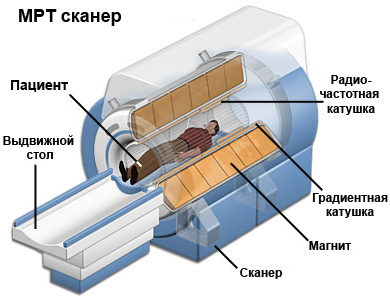 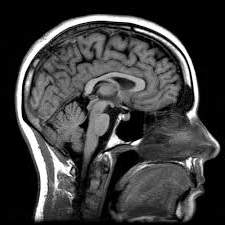 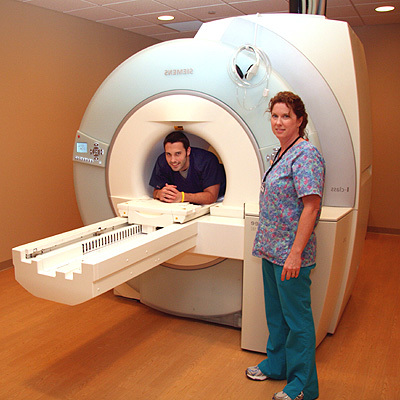 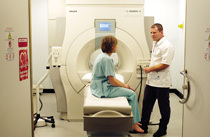 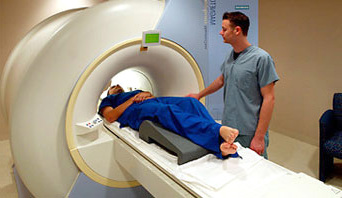 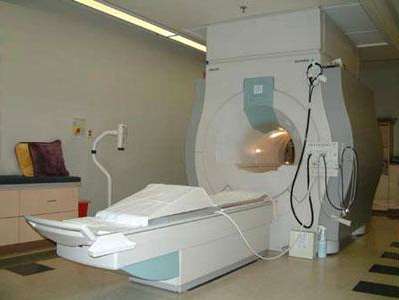 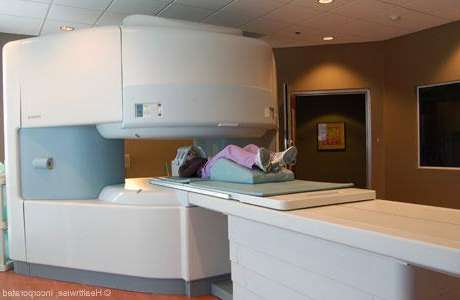 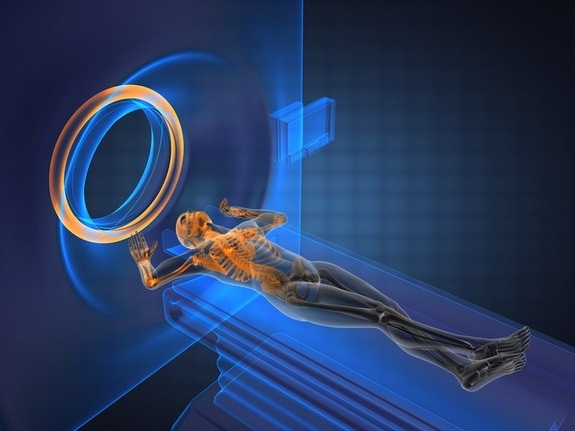 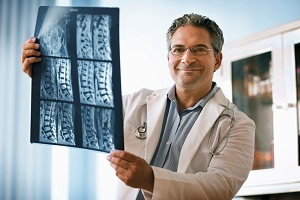 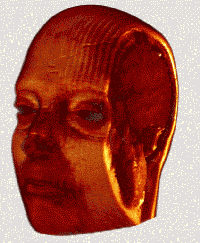 